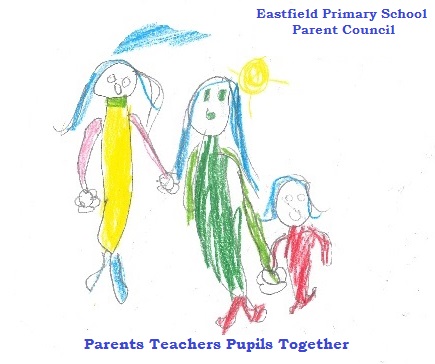         North Lanarkshire – School Transport ConsultationThis WILL impact everyone in CUMBERNAULDINCREASED cars in/around school/local areaINCREASED risk to child safety!We urge you and everyone you know to respond to this consultation.It was stated at the Public Consultation meeting “The only way we will hear your voice/views is via the consultation process”HOW TO OBJECT!http://northlanarkshire.gov.uk/schooltransport then you will the see the layout shown belowcompleting the  Consultation Document - Primary Transport [152kb] and/or  Consultation Document - Secondary Transport [141kb]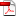 contacting us dircectly at Primary transport consultation and/or Secondary transport consultationWe urge to also lodge your objection with your local councilor – who should be voting against this proposal on your behalf.The Parent Council are currently responding to the consultation and are working other schools in Cumbernauld to represent our community and support this NO Campaign.Further guidance can be found on the Parent Council page of the school websiteGuidance NotesPlease spare a few minutes read through following guidance information which was kindly provided by Greenfaulds Parent Council to help parent/carers and residents which highlights why ALL OUR PUPILS and local residents will be affected by this proposal if it is implemented. The proposal will mean almost all pupils will lose their free transport to school.   PLEASE GIVE YOUR SUPPORT TO ENSURE THE SAFETY OF ALL OUR PUPILS! To help us ensure that Eastfield Primary Parent Forum and Local Residents ensure North Lanarkshire Council know that we are against this proposal . 1.  My child currently uses School Transport – go to section 12  My child currently uses Public Transport – go to section 23  My child is taken to school by car using the school car park – go to section 34.  My child is taken to school by car and is dropped off in the surrounding area – go to section 45.  My child walks to school – go to section 56.  I am a resident – go to section 61.  School Transport – you should have received a consultation document in the post.  Here are some points we think you should raise:-Personal safety is not a criteria considered when deciding if a walking route is safeDue to the design of Cumbernauld many walking routes are isolated When NLC assess walking routes they will not take into account – speed and volume of traffic or the impact on air quality and it will be completed by NLC employees and not an independent organizationThis process is not means tested – some parents can not afford the option of public transport or to do so would impact their weekly shopping billSome parents may need to give up work to be able to escort children to schoolA few years ago a girl was raped on the walking route linking both sides of the motorwayTo walk to school many pupils will have to pass other Schools which may lead to confrontation 3miles –carrying heavy school bags – is not conducive to learningif accompanied by an adult – there and back – 12 miles covered (=4hrs) – Are you fit or have time for work?bad weather = wet clothing worn – compromising learning Parents of children attending both primary and secondary schools – can’t walk in two different directions?Poor or no gritting of walk ways will compromise safety further. Cumbernauld is also unique in that it is the only town divided by a motorway and there is no provision for a non-denominational school on the highest populated side of the townNo guarantees for an increased public transport provisionBreakfast Clubs are under review – possible no early drop availableThere is already a lack of lollipop patrols and pedestrian crossingsHow is this Getting It Right for Every Child?!Carbon Footprint – increased carbon emission Tired children from a long walk will not reach their full potential – this will widen the Attainment Gap! 2.  Public Transport – as you are already aware the public transport service to the school is extremely poor, in particular with the differing end of school day timetable.  Here are some points we think you should raise:-if the proposal goes ahead – more children will be looking to use public transport on a very busy and limited service already.  And there are no guarantees of increased service.NLC are only in discussions with SPT and there are no guarantees for an increased public transport provisionMany children already can’t get on buses or have to wait long periods for buses3.  School Carpark – our school car park is already over capacity at the end of the day.  Here are some points we think you should raise:-From August this year we already had severe issues in our car park with parents/carers queuing to access the car park and Police in attendance – This will only get worse and become even more dangerousThe loss of free transport place will have a huge impact on our car park and the safety of our pupilsCarbon Footprint – increased carbon emission 4 .  Car drop off in surrounding area – our school car park is already over capacity and many parents choose to use the local areas for a safer area to stop and drop off.  Here are some points we think you should raise:-The surrounding streets are already busy with pick up and drop offsResidents have already contacted the school regularly to complain about parents using their streets for drop off as many park and then walk the last part of the journey (an initiative supported and promoted by NLC – Park and Stride)Residents often blocked in their homesMore cars will cause traffic congestion and with people short of time to get to work “tempers do become raised!”Carbon Footprint – increased carbon emission 5.  Walking to school –  you may think – this does not concern me – my child can walk however - Here are some points we think you should raise:-Carbon Footprint – increased carbon emission.  Your child will be impacted by increased pollution. Your once quiet walking route will become extremely busy and more traffic will mean roads and junctions are busier and more dangerous to crossThe surrounding streets are already busy with pick up and drop offsResidents have already contacted the school regularly to complain about parents using their streets for drop off as many park and then walk the last part of the journey (an initiative supported and promoted by NLC – Park and Stride)More cars will cause traffic congestion and with people short of time to get to work “tempers do become raised!”6.  Our local residents – have already shown great tolerance at the start and end of the school day!   Here are some points we think you should raise:-Your once quiet street will become extremely busy extra pupils need to find a safe drop off point close to the school The school car park has already proved to be inadequate for the number of pupils attending the school – hence their choice to use local streets – Park and Stride Loss of places at all the local primary and secondary schools will cause gridlock! Carbon Footprint – increased carbon emission 